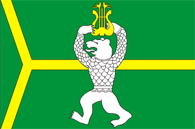 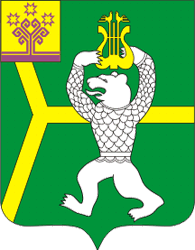                     Чадукасинское сельское поселение                                                              Красноармейского района                             Чувашской Республики                               Муниципальная газета         Чадукасинский                                         вестник       Выпуск № 14                                                                             24 мая 2021 годаВ номере:1. Об утверждении Перечней видов обязательных работ, объектов и мест для отбывания уголовного наказания в виде обязательных и исправительных работ в Чадукасинском сельском поселении Красноармейского района Чувашской Республики.2. Об утверждении Порядка размещения сведений о доходах, расходах, об имуществе и обязательствах имущественного характера лиц, замещающих должности муниципальной службы администрации Чадукасинского сельского поселения Красноармейского  района Чувашской Республики, и членов их семей на официальном сайте Чадукасинского сельского поселения Красноармейского района и предоставления этих сведений средствам массовой информации для опубликования.3. О внесении изменения в решение Собрания депутатов Чадукасинского сельского поселения Красноармейского района Чувашской Республики  от 20.03.2020 г №С-53/3»                                                           Постановление20.05.2021 г                                                                                                            №32Об утверждении Перечней видов обязательных работ, объектов и мест для отбывания уголовного наказанияв виде обязательных и исправительных работ в Чадукасинском сельском поселении Красноармейского района Чувашской Республики
           В соответствии со статьями 49, 50 Уголовного кодекса Российской Федерации, статьями 25, 39 Уголовно-исполнительного кодекса Российской Федерации, Федеральным законом от 06.10.2003 № 131-ФЗ «Об общих принципах организации местного самоуправления в Российской Федерации», Уставом Чадукасинского сельского поселении Красноармейского района Чувашской Республики   	Администрация Чадукасинского сельского поселения Красноармейского района Чувашской Республики постановляет:
         1. Утвердить Перечень видов обязательных работ, определенных для отбывания уголовного наказания в виде обязательных работ, согласно приложению 1.
         2. Утвердить Перечень объектов, определенных для отбывания уголовного наказания осужденными к обязательным работам, согласно приложению 2.
         5. Настоящее постановление вступает в силу после его официального опубликования в муниципальной газете «Чадукасинский вестник».6. Контроль за исполнением настоящего постановления оставляю за собой.
Глава Чадукасинского сельского поселения                                               Г.В МихайловПЕРЕЧЕНЬВИДОВ ОБЯЗАТЕЛЬНЫХ РАБОТ, ОПРЕДЕЛЕННЫХ ДЛЯ ОТБЫВАНИЯ УГОЛОВНОГО НАКАЗАНИЯ В ВИДЕ ОБЯЗАТЕЛЬНЫХ РАБОТ
1. Благоустройство, санитарная очистка и озеленение территории, уход за зелеными насаждениями, посадка саженцев, обрезка кустарников, вырубка поросли и покос травы, удаление твердых коммунальных отходов. 2.  Уборка придомовых и иных территорий от мусора, снега, гололеда, уборка подъездов жилых домов, чердачных и подвальных помещений, уборка дорог и тротуаров, обочин, санитарная очистка лесопарков, пляжей, зон отдыха, водоемов.3. Уборка территорий мемориалов, обелисков и памятников военной истории, кладбищ и захоронений. 
4. Неквалифицированные малярные работы.
5. Разгрузочно-погрузочные работы.
6. Подсобные работы.7. Иные общедоступные виды трудовой деятельности, не требующие профессиональной подготовки, специальных знаний и навыков, имеющие социально полезную направленность.ПЕРЕЧЕНЬ ОБЪЕКТОВ, ОПРЕДЕЛЕННЫХ ДЛЯ ОТБЫВАНИЯ УГОЛОВНОГО НАКАЗАНИЯ ОСУЖДЕННЫМИ К ОБЯЗАТЕЛЬНЫМ РАБОТАМ в ЧАДУКАСИНКОМ СЕЛЬСКОМ ПОСЕЛЕНИИ                                                  Постановление20.05.2021 г                                                                                                         №33	В соответствии с федеральными законами от 25.12.2008 № 273-ФЗ «О противодействии коррупции», от 03.12.2012 № 230-ФЗ «О контроле за соответствием расходов лиц, замещающих государственные должности, и иных лиц их доходам», Указом Президента Российской Федерации от 08.07.2013 № 613 «Вопросы противодействия коррупции», администрация Чадукасинского сельского поселения Красноармейского района Чувашской Республики      п о с т а н о в л я е т:                                         1. Утвердить прилагаемый Порядок размещения сведений о доходах, расходах, об имуществе и обязательствах имущественного характера лиц, замещающих должности муниципальной службы администрации Чадукасинского  сельского поселения Красноармейского района   и членов их семей     на официальном сайте Чадукасинского сельского поселения и   предоставления    этих сведений средствам массовой информации для опубликования.                                                                               	2. Признать утратившим силу постановление администрации Чадукасинского  сельского поселения Красноармейского района Чувашской Республики от 23.07.2013 № 35. 3. Настоящее постановление вступает в силу после его официального опубликования в периодическом издании «Чадукасинский Вестник».Глава Чадукасинского                                                                           сельского поселения                                                                       Г.В Михайлов.                                                              Утвержден                                                               постановлением администрации                                                            Чадукасинского сельского поселения                                                           Красноармейского района Чувашской                                                           Республики от 20.05.2021 год  № 33                                                             (приложение) Порядок размещения сведений о доходах, расходах, об имуществе иобязательствах имущественного характера лиц, замещающих должности муниципальной службы администрации Чадукасинского сельского поселения Красноармейского района Чувашской Республики, и членов их семей на официальном   сайте Чадукасинского сельского поселения Красноармейского района и предоставления этих сведений средствам массовой информациидля опубликования.1. Настоящим порядком устанавливаются обязанности администрации Чадукасинского сельского поселения  Красноармейского района Чувашской Республики                         по размещению сведений о доходах, расходах, об имуществе и обязательствах имущественного характера лиц, замещающих должности муниципальной службы в  администрации Чадукасинского сельского поселения Красноармейского района Чувашской Республики  (далее – муниципальные служащие), их супругов и несовершеннолетних детей в информационно-телекоммуникационной сети «Интернет» на официальном сайте Чадукасинского  сельского поселения Красноармейского района Чувашской Республики    (далее – официальный сайт) и предоставлению этих сведений средствам массовой информации для опубликования в связи с их запросами, если федеральными законами не установлен иной порядок размещения указанных сведений и (или) их предоставления средствам массовой информации для опубликования.2. На официальном сайте размещаются и средствам массовой информации предоставляются для опубликования следующие сведения о доходах, расходах, об имуществе и обязательствах имущественного характера лиц, указанных в пункте 1 настоящего порядка, а также сведений о доходах, расходах, об имуществе и обязательствах имущественного характера их супруг (супругов) и несовершеннолетних детей:а) перечень объектов недвижимого имущества, принадлежащих лицу, замещающему муниципальную должность (муниципальному служащему), его супруге (супругу) и несовершеннолетним детям на праве собственности или находящихся в их пользовании, с указанием вида, площади и страны расположения каждого из таких объектов;б) перечень транспортных средств с указанием вида и марки, принадлежащих на праве собственности лицу, замещающему муниципальную должность (муниципальному служащему), его супруге (супругу) и несовершеннолетним детям;в) декларированный годовой доход лица, замещающего муниципальную должность (муниципального служащего), его супруги (супруга) и несовершеннолетних детей;г) сведения об источниках получения средств, за счет которых совершены сделки (совершена сделка) по приобретению земельного участка, другого объекта недвижимого имущества, транспортного средства, ценных бумаг (долей участия, паев в уставных (складочных) капиталах организаций), цифровых финансовых активов, цифровой валюты, если общая сумма таких сделок (сумма такой сделки) превышает общий доход служащего (работника) и его супруги (супруга) за три последних года, предшествующих отчетному периоду.3. В размещаемых на официальном сайте и предоставляемых средствам массовой информации для опубликования сведениях о доходах, расходах, об имуществе и обязательствах имущественного характера запрещается указывать:а) иные сведения (кроме указанных в пункте 2 настоящего порядка) о доходах лица, замещающего муниципальную должность (муниципального служащего), его супруги (супруга) и несовершеннолетних детей, об имуществе, принадлежащем на праве собственности названным лицам, и об их обязательствах имущественного характера;б) персональные данные супруги (супруга), детей и иных членов семьи лица, замещающего муниципальную должность (муниципального служащего);в) данные, позволяющие определить место жительства, почтовый адрес, телефон и иные индивидуальные средства коммуникации лица, замещающего муниципальную должность (муниципального служащего), его супруги (супруга), детей и иных членов семьи;г) данные, позволяющие определить местонахождение объектов недвижимого имущества, принадлежащих лицу, замещающему муниципальную должность (муниципальному служащему), его супруге (супругу), детям, иным членам семьи на праве собственности или находящихся в их пользовании;д) информацию, отнесённую к государственной тайне или являющуюся конфиденциальной.4. Сведения о доходах, расходах, об имуществе и обязательствах имущественного характера, указанные в пункте 2 настоящего порядка, за весь период лицом, замещающим должности муниципальной службы, замещение которых влечёт за собой размещение его сведений о доходах, расходах, об имуществе и обязательствах имущественного характера, а также сведения о доходах, расходах, об имуществе и обязательствах имущественного характера его супруги (супруга) и несовершеннолетних детей находятся на официальном сайте Чадукасинского сельского поселения Красноармейского района Чувашской Республики,  в котором лицо замещает должность, и ежегодно обновляются в течение 14 рабочих дней со дня истечения срока, установленного для их подачи.5. Размещение на официальном сайте сведений о доходах, расходах, об имуществе и обязательствах имущественного характера, указанных в пункте 2 настоящего порядка, представленных лицом, замещающим муниципальную должность (муниципальным служащим) обеспечивается администрацией Чадукасинского сельского поселения Красноармейского района Чувашской Республики.6. Администрация Чадукасинского сельского поселения Красноармейского района Чувашской Республики:а) в течение трёх рабочих дней со дня поступления запроса от средства массовой информации сообщают о нём лицу, замещающему муниципальную должность (муниципальному служащему), в отношении которого поступил запрос;б) в течение семи рабочих дней со дня поступления запроса от средства массовой информации обеспечивают предоставление ему сведений, указанных в пункте 2 настоящего порядка, в том случае, если запрашиваемые сведения отсутствуют на официальном сайте.	7. Муниципальные служащие, обеспечивающие размещение сведений о доходах, расходах, об имуществе и обязательствах имущественного характера на официальном сайте и их представление средствам массовой информации для опубликования, несут в соответствии с законодательством Российской Федерации ответственность за несоблюдение настоящего порядка, а также за разглашение сведений, отнесённых к государственной тайне или являющихся конфиденциальными.В соответствии с Федеральным законом от 25 декабря 2008 г. N 273-ФЗ «О противодействии коррупции» и в связи с принятием Федерального закона от 31 июля 2020 г. N 259-ФЗ «О цифровых финансовых активах, цифровой валюте и о внесении изменений в отдельные законодательные акты Российской Федерации» Собрание депутатов Чадукасинского сельского поселения Красноармейского района Чувашской Республики решило:Внести в Порядок представления лицами, замещающими муниципальные должности в органах местного самоуправления Чадукасинского сельского поселения Красноармейского района Чувашской Республики сведений о своих доходах, расходах, об имуществе и обязательствах имущественного характера, а также сведений о доходах, расходах, об имуществе и обязательствах имущественного характера своих супруг (супругов) и несовершеннолетних детей для размещения на официальном сайте Чадукасинского сельского поселения Красноармейского района Чувашской Республики в информационно-телекоммуникационной сети «Интернет» и (или) представления для опубликования средствам массовой информации», утвержденный решением Собрания депутатов Чадукасинского сельского поселения Красноармейского района Чувашской Республики от 20.03.2020 г № С-53/2 следующие изменения:         абзац первый пункта 3 Порядка  изложить  в следующей редакции:«3. Лицо, замещающее муниципальную должность депутата представительного органа сельского поселения и осуществляющее свои полномочия на непостоянной основе, представляет сведения о своих доходах, расходах, об имуществе и обязательствах имущественного характера, а также сведения о доходах, расходах, об имуществе и обязательствах имущественного характера, а также сведения о доходах, расходах, об имуществе и обязательствах имущественного характера своих супруг (супругов) и несовершеннолетних детей для размещения на официальном сайте Чадукасинского сельского поселения Красноармейского района Чувашской Республики в информационно-телекоммуникационной сети «Интернет» и (или) представления для опубликования средствам массовой информации»» по форме согласно приложению к настоящему Порядку в течение четырех месяцев со дня избрания депутатом, передачи ему вакантного депутатского мандата или прекращения осуществления им полномочий на постоянной основе и не позднее 30 апреля года, следующего за отчетным, в случае совершения в течение календарного года, предшествующего году представления сведений о доходах, расходах, об имуществе и обязательствах имущественного характера (с 1 января по 31 декабря) (далее – отчетный период), сделок по приобретению земельного участка, другого объекта недвижимости, транспортного средства, ценных бумаг, акций (долей участия, паев в уставных (складочных) капиталах организаций), цифровых финансовых активов, цифровой валюты, совершенных им, его супругой (супругом) и (или) несовершеннолетними детьми в течение отчетного периода, если общая сумма таких сделок превышает общий доход данного лица и его супруги (супруга) за три последних года, предшествующих отчетному периоду.»Настоящее решение вступает в силу после его официального опубликовании в периодическом издании « Чадукасинский Вестник».Глава Чадукасинского сельского поселения                                                          Г.В Михайлов                                                                           Приложение 1                                                                    Утверждено постановлением                                                                   Администрации Чадукасинского                                                                               сельского поселения от  20.05.2021 г № 32Приложение 2Утверждено постановлениемАдминистрации Чадукасинского сельского поселения от 20.05.2021 год  № 32 № п/пПредприятие, организацияМестонахождение организации1Администрация Чадукасинского сельского поселенияЧувашская Республика, Красноармейский район, д. Чадукасы, ул. 40 лет Победы, д.32Парк «40 лет Победы»Чувашская Республика, Красноармейский район, Красноармейский район, д. Чадукасы, между домами №3 и №43Прилегающая территория администрации Чадукасинского сельского поселенияЧувашская Республика, Красноармейский район, д. Чадукасы, ул 40 лет Победы.4Кладбищ Чадукасинского сельского поселения:д. Чадукасы , д.Сявал-Сирма, д. Шинарпоси, д. ЕнешкасыЧувашская Республика, Красноармейский район, д. Чадукасы, д. Шинарпоси, д. Сявал-Сирма.Об утверждении Порядка размещения сведений о доходах, расходах, об имуществе и обязательствах имущественного характера лиц, замещающих должности муниципальной службы администрации Чадукасинского сельского поселения Красноармейского  района Чувашской Республики, и членов их семей на официальном сайте Чадукасинского сельского поселения Красноармейского района и предоставления этих сведений средствам массовой информации для опубликованияЧĂВАШ РЕСПУБЛИКИКРАСНОАРМЕЙСКИ РАЙОНẺЧУВАШСКАЯ РЕСПУБЛИКАКРАСНОАРМЕЙСКИЙ РАЙОН  ЧУВАШСКАЯ РЕСПУБЛИКАКРАСНОАРМЕЙСКИЙ РАЙОН  ЧАТУКАССИ  ЯЛ ПОСЕЛЕНИЙĚН ДЕПУТАТСЕН ПУХĂВĚЙЫШĂНУ24.05.2021 г   № С –14/1Чатукасси ялеСОБРАНИЕ ДЕПУТАТОВ ЧАДУКАСИНСКОГО СЕЛЬСКОГО ПОСЕЛЕНИЯРЕШЕНИЕ               24.05.2021 г.      № С-14/1д.ЧадукасыСОБРАНИЕ ДЕПУТАТОВ ЧАДУКАСИНСКОГО СЕЛЬСКОГО ПОСЕЛЕНИЯРЕШЕНИЕ               24.05.2021 г.      № С-14/1д.ЧадукасыО внесении изменения в решение Собрания депутатов Чадукасинского сельского поселения Красноармейского района Чувашской Республики  от 20.03.2020 г №С-53/3»О внесении изменения в решение Собрания депутатов Чадукасинского сельского поселения Красноармейского района Чувашской Республики  от 20.03.2020 г №С-53/3»О внесении изменения в решение Собрания депутатов Чадукасинского сельского поселения Красноармейского района Чувашской Республики  от 20.03.2020 г №С-53/3»Муниципальная газета «Чадукасинский вестник»Учредитель – администрация Чадукасинского сельского поселения Красноармейского района Чувашской РеспубликиГлавный редактор  -Егорова Г.ЮАдрес редакции:429623Чувашская РеспубликаКрасноармейский районд. Чадукасы,ул. 40 лет Победы, дом № 3Телефон(83530) 39-2-16Эл. почта:Sao-chaduk@cap.ruМуниципальная газета «Чадукасинский вестник»Учредитель – администрация Чадукасинского сельского поселения Красноармейского района Чувашской РеспубликиГлавный редактор  -Егорова Г.ЮАдрес редакции:429623Чувашская РеспубликаКрасноармейский районд. Чадукасы,ул. 40 лет Победы, дом № 3Тираж – 10 экз.Объем –                                                                                                                 8 п.л.А4Газета предназначена для опубликования муниципальных правовых актов, выходит по мере необходимости и распространяется бесплатно.Газета предназначена для опубликования муниципальных правовых актов, выходит по мере необходимости и распространяется бесплатно.Газета предназначена для опубликования муниципальных правовых актов, выходит по мере необходимости и распространяется бесплатно.